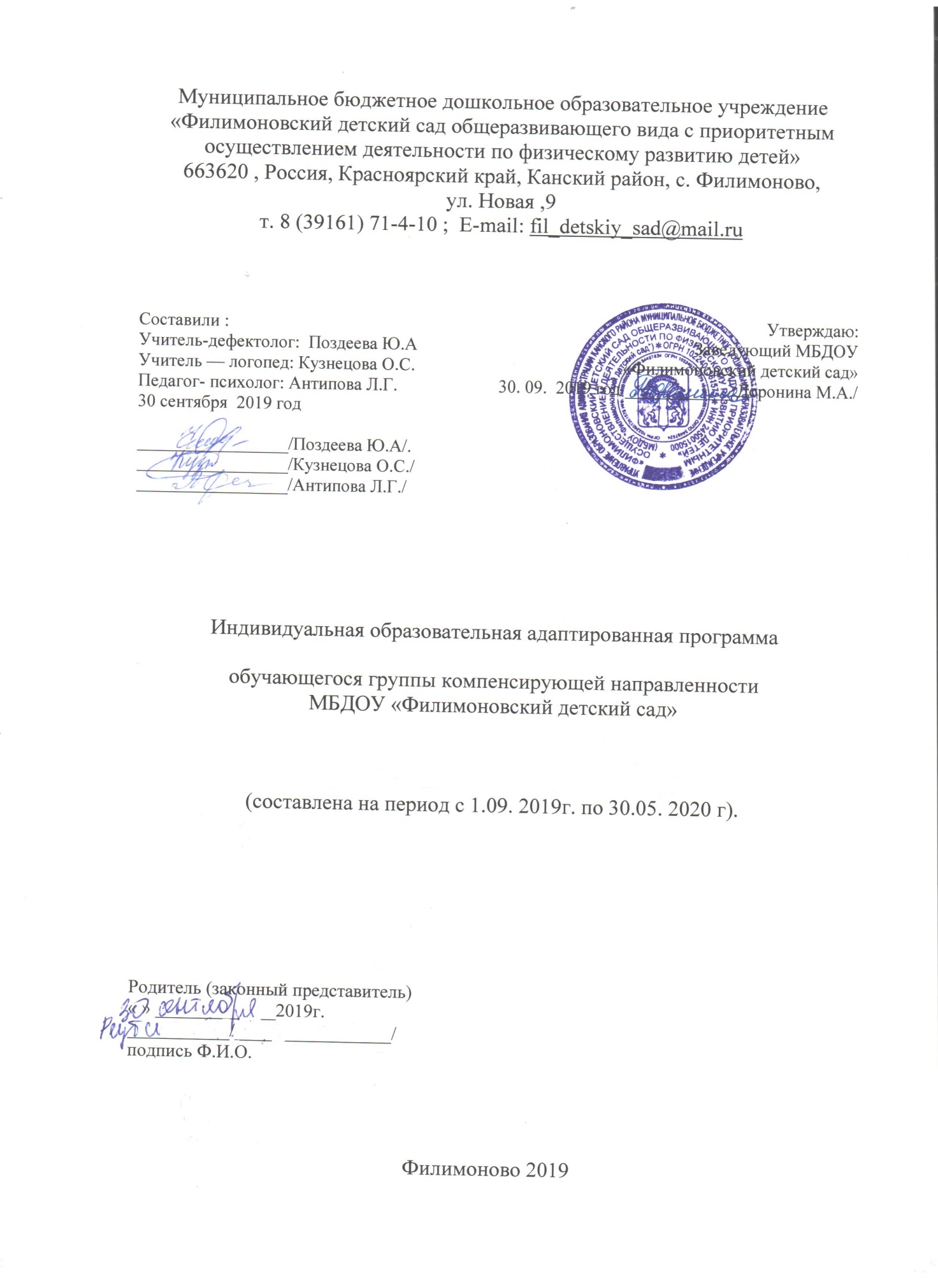 ОглавлениеВведениеДети с ограниченными возможностями здоровья - традиционно одна из наиболее уязвимых категорий детей. Получение образования является их неотъемлемым законодательно закреплённым правом и основополагающим условием успешной социализации в обществе. Обеспечение реализации прав детей с ОВЗ и детей – инвалидов на образование является одной из важнейших задач системы общего и дополнительного образования. Роль системы образования для этой категории детей, как наиболее продуктивный путь к социализации в обществе существенно возрастает для каждого из них. Образование решает задачи не только развития личности детей этой социальной группы, их реабилитации в условиях организованной общественной поддержки на пути к истинной интеграции. Получение детьми данной категории полноценного образования способствует их социальной защищенности на всех этапах социализации, повышению социального статуса, становлению гражданственности и способности активного участия в общественной жизни и трудовой деятельности. Полноценное образование для детей с ограниченными возможностями здоровья (инвалидов) означает, что им создаются условия для вариативного вхождения в те или иные социальные роли, расширения рамок свободы выбора при определении своего жизненного пути.В современных условиях обучающиеся должны обладать не только высоким уровнем подготовки, но и набором определенных личностных качеств: активностью, самостоятельностью, креативностью, уверенностью в себе, коммуникабельностью, способностью быстро и успешно адаптироваться к новым условиям.В период дошкольного возраста происходит физическое и психическое развитие ребенка, формирование его личности, социализация и интеграция в общество. Обучение, воспитание  являются основными путями развития, реабилитации, социализации и интеграции в общество и обуславливают специфику формирования и реализации индивидуальной адаптированной образовательной программы (ИАОП). Индивидуальная программа направлена на развитие индивидуальных возможностей ребенка для получения полноценного образования, достижения максимальной адаптации, социальной реабилитации.                                 I. Целевой раздел                 1.1. Пояснительная записка   	   Аутизм- сложное нарушение развития. Анализ проведенной комплексной диагностики подтверждает, что по степени выраженности РАС с тяжелыми интеллектуальными нарушениями. Аутизм характеризуется тотальностью и иерархичностью недоразвития психики и интеллекта. При своевременном и правильно организованном коррекционном обучении многие отклонения развития у ребенка могут быть скорректированы и дадут возможность избежать нарушений в развитии личности, позволят улучшить качество жизни ребенка. Аутистические черты и проявления также требуют коррекции и учитываются при построении коррекционной работы, подборе методов и приемов.  Данная рабочая программа предназначена для работы с ребенком в возрасте 7 лет, с учетом специфических особенностей моторно-двигательного, эмоционального, сенсорного, умственного, речевого, эстетического и социально-личностного развития ребенка с РАС; ведущих мотивов и потребностей ребенка дошкольного возраста; характера ведущей деятельности; типа общения и его мотивов; социальной ситуации развития ребенка. Программа рассчитана на один год. Использование программы предполагает большую гибкость. Время освоения программы индивидуально и будет зависеть от структуры нарушения: уровня его актуального развития и потенциальных возможностей. Содержание материала данной программы включает материал по всем образовательным областям и подбором методов и приемов характерных для ребенка с аутизмом. Приоритетными направлениями ИАОП является формирование жизненно необходимых знаний. В основе конкретных методик - четкое структурирование пространства и времени (через различные формы расписаний), опора на визуализацию. Обучение ребенка строится на характере взаимодействия взрослого и ребенка: принятие его таким, каким он есть, доброжелательное отношение для установления положительного комфортного пребывания ребенка. Продумана предметно - развивающая среда. От созданной предметно – развивающей среды, дидактического материала во много будет зависеть психическое развитие ребенка со сложным нарушением. Через позитивное сотрудничество с ребенком предполагается стимулировать его активность, инициативу и педагогам необходимо проявлять гибкость, мудрость и терпение.Актуальность и педагогическая целесообразность данной программы заключается в том, что она создана для занятий с ребенком, имеющим ограниченные возможности здоровья, нуждающегося в реабилитации и социальной адаптации. Программа разработана с учетом особенностей его психофизического развития, индивидуальных возможностей и при необходимости обеспечивающая коррекцию нарушений развития и социальную адаптацию.Под специальными условиями для получения образования обучающимся с ограниченными возможностями здоровья  понимаются условия обучения, воспитания и развития такого обучающегося, включающие в себя использование специальных образовательных программ и методов обучения и воспитания, специальных пособий и дидактических материалов, специальных технических средств обучения коллективного и индивидуального пользования.   	 Реализация индивидуальной адаптированной образовательной программы осуществляется с учетом рекомендаций психолого-медико-педагогической комиссии  и включает следующие направления деятельности:- анализ и подбор содержания программы;- изменение структуры и временных рамок;- использование разных форм, методов и приемов организации коррекционной деятельности.  При составлении данной программы были учтены следующие факторы:- охрана и укрепление здоровья ребенка с ограниченными возможностями, - помощь родителям в его дальнейшей реабилитации;- заболевание и возраст ребенка;- сопутствующее отставание в развитии; - коллективное сотрудничество педагога, обучающегося и его родителей в ходе реализации программы.1.1.1. Цели и задачи реализации ПрограммыЦель: создание оптимальных условий для индивидуализации коррекционно - образовательной работы ребенка с РАС: с учетом его реальных возможностей и образовательных потребностей.Задачи:1. Ориентировка ребенка в помещении;2. Обучение проствм навыкам контакта;3.Частичное формирование умений и навыков для усвоения программных материалов.1.1.2. Принципы и подходы к формированию Программы  Полноценное проживание ребенком всех этапов детства (младенческого, раннего и дошкольного возраста), обогащение (амплификация) детского развития;Построение образовательной деятельности на основе индивидуальных особенностей каждого ребенка, при котором сам ребенок становится активным в выборе содержания своего образования, становится субъектом образования (далее - индивидуализация дошкольного образования);Содействие и сотрудничество детей и взрослых, признание ребенка полноценным участником (субъектом) образовательных отношений;Принцип комплексно-тематического планирования;Поддержка инициативы детей в различных видах деятельности; Сотрудничество Организации с семьей; Приобщение детей к социокультурным нормам, традициям семьи, общества и государства;Формирование познавательных интересов и познавательных действий ребенка в различных видах деятельности;Возрастная адекватность дошкольного образования (соответствие условий, требований, методов возрасту и особенностям развития);Учет этнокультурной ситуации развития детей.Основные научные подходы:Культурно-исторический. Понятие «развитие» – максимально должно быть в зоне ближайшего развития, при этом важным дидактическим принципом является развивающее обучение и научное положение Л.С. Выготского о том, что правильно организованное обучение «ведет» за собой развитие.Деятельностный подход. Развитие ребенка осуществляется в процессе его собственной деятельности, которая формируется постепенно. Сначала ребенок овладевает деятельностью при взаимодействии со взрослым, затем с другими детьми, в конечном итоге он действует самостоятельно.Личностно-ориентированный  подход,  означает  переход  от  учебно-дисциплинарной  к  личностно- ориентированной модели взаимодействия, суть которой заключается в том, что воспитатель в общении с детьми придерживается принципа: "не рядом и не над, а вместе!". Его цель - содействовать становлению ребенка как личности.1.1.3. Значимые для разработки и реализации Программы характеристики, в том числе характеристики особенностей развития детейХарактеристика обучающегося  Р. выразительно отличается от своих сверстников как особенностью восприятия мира, так и поведением. Окружающим не легко контактировать с ним. Игнорирует контакт с незнакомыми людьми.  Р. не говорит слова «я». Отсутствуют указательные жесты, движения головой, означающие либо отрицание, либо утверждение. Инструкцию : «Дай», «возьми», «полжи» выполняет только по желанию.    У ребенка наблюдается положительная динамика в развитии . Расширились представления о себе и окружающем мире. Они ограничиваются знанием членов семьи, своего имени (отзывается на имя), элементарных предметов ближайшего окружения. Частично знает (выделяет) предметы по лексическим темам. Познавательные интересы  на низком уровне.     Навыки самообслуживания сформированы частично. В общем моторном облике мальчика отмечаются нарушения координации движений, затруднения в имитации движений взрослого, возбудимость, моторно неловок.     Ребенок не может долго сидеть на одном месте. Свойственны стереотипные механические движения, вскакивает с места, трясет руками.   Внимание неустойчиво.  Графические навыки нарушены, кривые, дрожащие линии. Ведущая рука при выполнении заданий – правая.   Словарь ограничен, наблюдаются аграмматизмы. Состояние артикуляционного аппарата в норме. Он не способен поддерживать разговор с другими. Прослеживаются повторения услышанных слов. Знает Русский, Английский алфавит, прописывает на листе бумаги, проговаривая.    Обращённую речь понимает частично, выполняет отдельные речевые инструкции, используя помощь педагога, матери.   Сенсорные процессы сформированы частично: дифференцирует предметы по цвету, величине и форме, наблюдаются искажения в передаче формы целостного образа и его частей. Может очень долго считать, складывать числа.          Ориентация в пространственных и временных представлениях затруднена, не различает правую и левую стороны на своем теле.Наблюдается склонность к рутинному порядку. Постоянно перекладывает вещи в том порядке, в каком ему удобно.         От коллективной игры откаывается, предпочитая индивидуальную игру.В контакте с педагогом помощь принимает не всегда. Результат деятельности достигается только при совместных со взрослым действиях. Общение проявляется только в контакте со знакомыми и близкими людьми. Изменения среды или деятельности для ребёнка болезненны, и в поведении мальчика проявляются негативизм, капризы, упрямство. Наблюдаются психопатоподобные реакции, вспышки агрессии. Может ударить, кусать, щипать, если что — то не по его.      Ребёнку требуется стимуляция со стороны взрослого, которая побуждает его к активности.    Общий эмоциональный фон ребёнка нестабилен, тревожен, легко возбудим, частая смена настроения, быстрая истощаемость. Работоспособность низкая. Для усвоения учебного материала требуется чёткий структурированный подход.Общие сведенияФ.И.О. : Р.Адрес проживания:Дата рождения:Коллегиальное заключение:Организация образовательного процесса.Специальные условия для получения образованияОрганизация психолого-медико-педагогической помощи.ИПРА ребенка инвалида:Нуждается в мероприятиях по психолого — педагогической, социальной реабилитации.
1.2. Планируемые результаты освоения Программы - конкретизация требований Стандарта к целевым ориентирамРезультаты освоения программы представлены в виде целевых ориентиров. В соответствии с ФГОС ДО целевые ориентиры дошкольного образования определяются независимо от характера программы, форм ее реализации, особенностей развития детей. Целевые ориентиры не подлежат непосредственной оценке в виде педагогической и (или) психологической диагностики и не могут сравниваться с реальными достижениями детей.Целевые ориентиры, представленные во ФГОС ДО, являются общими для всего образовательного пространства Российской Федерации. Целевые ориентиры данной программы базируются на ФГОС ДО и задачах программы.Прогнозируемый результат     Р. ориентируется в помещении в которое приходит; Частично востановлен навык общения; Частично сформированны отсутствующие умения и навыки усвоения пррграммного материала.Система контроля- Мониторинг развития ребенка ;- Ведение тетрадей наблюдения.Педагогическая работа с детьми проводится с учетом требований Сан Пин  и индивидуальных  рекомендаций  ПМПк.Диагностическая работа включает:- своевременное выявление детей, нуждающихся в специализированной помощи;- раннюю (с первых дней пребывания ребёнка в образовательном учреждении) диагностику отклонений в развитии и анализ причин трудностей адаптации;- комплексный сбор сведений о ребёнке на основании диагностической информации от специалистов разного профиля;- определение уровня актуального и зоны ближайшего развития воспитанника с ОВЗ, выявление его резервных возможностей;- изучение развития эмоционально-волевой сферы и личностных особенностей воспитанников;- изучение социальной ситуации развития и условий семейного воспитания ребёнка;- изучение адаптивных возможностей и уровня социализации ребёнка с ОВЗ;- системный разносторонний контроль специалистов за уровнем и динамикой развития ребёнка;- анализ успешности коррекционно-развивающей работы.Коррекционно-развивающая работа включает:- выбор оптимальных для развития ребёнка с ОВЗ коррекционных программ/методик, методов и приёмов обучения в соответствии с его особыми образовательными потребностями;- организацию и проведение специалистами индивидуальных и групповых коррекционно-развивающих занятий, необходимых для преодоления нарушений развития и трудностей обучения;- системное воздействие на образовательно-познавательную деятельность ребёнка в динамике образовательного процесса, направленное на формирование предпосылок универсальных учебных действий и коррекцию отклонений в развитии;- коррекцию и развитие высших психических процессов;- развитие эмоционально-волевой и личностной сфер ребёнка и психокоррекцию его поведения;- социальную защиту ребёнка в случаях неблагоприятных условий жизни при психотравмирующих обстоятельствах;- снятие симптомов тревожности, снятие психического напряжения с помощью элементов игровой терапии и использования пространства сенсорной комнаты.	Описание работы по профессиональной коррекции нарушений развития детей с ОВЗ  осуществляется с учётом специальных коррекционных программ и пособий.Коррекционные занятия	Индивидуальные коррекционные занятия проводятся специалистами. Они направлены на развитие и поддержку функциональных способностей ребёнка в соответствии с его возможностями, строятся на основе оценки достижений ребёнка и определения зоны его ближайшего развития. Количество, продолжительность, содержание и формы организации таких занятий определяются с учётом:- категории детей с ОВЗ, степени выраженности нарушений развития, возраста детей и других значимых характеристик группы компенсирующей или комбинированной направленности;- требований СанПиН;- рекомендаций специальных образовательных программ.II. Содержательный раздел2.1. Описание образовательной деятельности, с учетом используемых вариативных примерных основных образовательных программ дошкольного образования и методических пособий, обеспечивающих реализацию данного содержанияПравильная организация дошкольного воспитания и обучения детей с ОВЗ имеет важнейшее значение для дальнейшей жизни ребенка, т.к. ранняя коррекция дефекта предупреждает возникновение вторичных и последующих дефектов развития, преодоление которых в школьном возрасте затруднено.Цель коррекционного обучения: повысить уровень психического развития ребенка (интеллектуального, эмоционального, социального), а также речевого развития при организации его коррекционно - развивающего воспитания и подготовки к школе в специальной (компенсирующей ) группе дошкольного образовательного учреждения.Общие задачи коррекционного обучения:1.Обеспечить возможность для осуществления детьми содержательной деятельности в условиях, оптимальных для всестороннего и своевременного развития.2.Обеспечить охрану и укрепление здоровья детей.3.Проводить коррекцию (исправление или ослабление) негативных тенденций развития.4.Стимулировать и обогащать развитие речи во всех видах деятельности.5.Проводить профилактику вторичных отклонений в развитии и трудностей в обучении на начальном этапе.Весь процесс коррекционного обучения имеет четкую коммуникативную направленность.Вся коррекционная работа составлена с учетом реализации межпредметных связей: с работой воспитателей по разделам:«Познавательное развитие» предполагает развитие интересов детей, любознательности и познавательной мотивации.  Формирование познавательных действий, становление сознания. Развитие воображения и творческой активности.  Формирование первичных представлений о себе, других людях, объектах окружающего мира, о свойствах и отношениях объектов окружающего мира (форме, цвете, размере, материале, звучании, ритме, темпе, количестве, числе, части и целом, пространстве и времени, движении и покое, причинах и следствиях и др.).  О малой родине и Отечестве, представлений о социокультурных ценностях нашего народа, об отечественных традициях и праздниках, о планете Земля как общем доме людей, об особенностях ее природы, многообразии стран и народов мира. (ФГОС ДО п.2.6)Формирование элементарных математических представлений; Развитие познавательно–исследовательской деятельности;Ознакомление с социальным миром; Ознакомление с предметным окружением;Ознакомление с миром природы. «Социально-коммуникативное развитие»:  направлено на усвоение норм и ценностей, принятых в обществе, включая моральные и нравственные ценности; развитие общения и взаимодействия ребенка со взрослыми и сверстниками; становление самостоятельности, целенаправленности и саморегуляции собственных действий. Развитие социального и эмоционального интеллекта, эмоциональной отзывчивости, сопереживания, формирование готовности к совместной деятельности со сверстниками, формирование уважительного отношения и чувства принадлежности к своей семье и к сообществу детей и взрослых в Организации. Формирование позитивных установок к различным видам труда и творчества; формирование основ безопасного поведения в быту, социуме, природе. (ФГОС ДО п. 2.6).Социализация, развитие общения, нравственное воспитание.Ребёнок в семье и сообществе.Самообслуживание, самостоятельность, трудовое воспитание.Формирование основ безопасности. «Физическое развитие» включает приобретение опыта в следующих видах деятельности детей: двигательной,  в том числе связанной с выполнением упражнений, направленных на развитие таких физических качеств, как координация и гибкость.  Способствующих правильному формированию опорно - двигательной системы организма, развитию равновесия, координации движения, крупной и мелкой моторики обеих рук, а также с правильным, не наносящем ущерба организму, выполнением основных движений (ходьба, бег, мягкие прыжки, повороты в обе стороны), формирование начальных представлений о некоторых видах спорта, овладение подвижными играми с правилами.  Становление целенаправленности и саморегуляции в двигательной сфере; становление ценностей здорового образа жизни, овладение его элементарными нормами и правилами (в питании, двигательном режиме, закаливании, при формировании полезных привычек и др.). (ФГОС ДО п.2.6)Формирование начальных представлений о здоровом образе жизни.Физическая культура.«Художественно-эстетическое развитие» предполагает развитие предпосылок ценностно смыслового восприятия и понимания произведений искусства (словесного, музыкального, изобразительного), мира природы. Становление эстетического отношения к окружающему миру. Формирование элементарных представлений о видах искусства. Восприятие музыки, художественной литературы, фольклора; стимулирование сопереживания персонажам художественных произведений; реализацию самостоятельной творческой деятельности детей (изобразительной, конструктивно - модельной, музыкальной и др.).Приобщение к искусству.Изобразительная деятельность.Конструктивно-модельная деятельность.Музыкальная деятельность «Речевое  развитие» включает владение речью как средством общения и культуры. Обогащение активного словаря; развитие связной, грамматически правильной диалогической и монологической речи. Развитие речевого творчества; развитие звуковой и интонационной культуры речи, фонематического слуха; знакомство с книжной культурой, детской литературой, понимание на слух текстов различных жанров детской литературы; формирование звуковой аналитико- синтетической активности как предпосылки обучения грамоте. (ФГОС ДО п. 2.6)Развитие речи.Художественная литература.Психологическое сопровождение;Логопедическое сопровождение;Дефектологическое сопровождение.Все используемые программы и технологии скоординированы таким образом, что целостность образовательного процесса обеспечивается полностью. Содержание программ по различным направлениям развития ребенка взаимосвязано, обеспечивает развитие компетентности детей в различных сферах деятельности. Интеграция программ стимулирует познавательную активность детей, поиск нестандартных решений, развитие воображения, творческих способностей, индивидуальности каждого ребенка.Таким образом, образовательный процесс выстраивается на основе сочетания  основной  образовательной программы ДОУ и дополнительных образовательных программ, обеспечивающих развитие детей по освоению образовательных областей.В основу психолого - педагогического содержания по организации образовательного процесса определен комплексно- тематический принцип с ведущей игровой деятельностью, а решение программных задач осуществляется в разных формах совместной деятельности взрослых и детей, в самостоятельной деятельности детей, а также во взаимодействии с семьями детей.ПРОГРАММА КОРРЕКЦИОННОЙ РАБОТЫНа занятиях по ИАОП предусмотрены следующие виды деятельности:Самомассаж кистей рук ,ладоней, пальцев.Игры на узнавание предметов без зрительного контроля (тактильные ощущения).Дыхательная гимнастикаРазвитие межполушарного взаимодействия у детей (нейродинамическая гимнастика)Артикуляционная гимнастикаВеселая зарядка для язычка. Игры для развития речи.Сказкотерапия.Пальчиковая гимнастикаУпражнения для пальцев и кистей рук с использованием различных предметов:    - собирание пирамидок, матрешек, мозаики;    - нанизывание колец на тесьму;    - работа с пособиями по застёгиванию молний, пуговиц, кнопок, крючков, замков разной величины;    -  сортировка монет;    -  перебор крупы;    -  работа со спичками;    -  работа с бумагой;    - шнуровка на специальных рамках, ботинок;    - завязывание узлов на толстой веревке, на шнурке, нитке;    -  игры с песком, водой;   - наматывание тонкой проволоки в цветной обмотке на катушку, на собственный палец (получается колечко или спираль);  -  закручивание шурупов, гаек;  - игры с конструктором, кубиками;  -  рисование в воздухе;  -  рисование различными материалами  (карандашом, ручкой, мелом, красками, углем и т.д.).КАЛЕНДАРНО — ТЕМАТИЧЕСКОЕ ПЛАНИРОВАНИЕ2.2. Описание вариативных форм, способов, методов и средств реализации Программы с учетом возрастных и индивидуальных особенностей воспитанников, специфики их образовательных потребностей и интересовПри реализации Программы используются общепринятые формы работы с детьми дошкольного возраста:- игры дидактические, дидактические с элементами движения, сюжетно-ролевые, подвижные, музыкальные, хороводные, театрализованные, игры-драматизации, подвижные игры имитационного характера;-  просмотр и обсуждение мультфильмов, видеофильмов, телепередач;- чтение и обсуждение программных произведений разных жанров, чтение, рассматривание и обсуждение познавательных и художественных книг, детских иллюстрированных энциклопедий;- создание ситуаций педагогических, морального выбора; беседы социально-нравственного содержания, специальные рассказы воспитателя детям об интересных фактах и событиях, о выходе из трудных житейских ситуаций, ситуативные разговоры с детьми;-  наблюдения за трудом взрослых, природой;-  изготовление  предметов  для  игр,  познавательно-исследовательской  деятельности;  создание  макетов, изготовление украшений для группового помещения к праздникам, сувениров; украшение предметов для личного пользования;-  проектная  деятельность,  познавательно-исследовательская  деятельность,  экспериментирование, конструирование;- оформление выставок работ народных мастеров, произведений декоративно-прикладного искусства, книг с иллюстрациями, репродукций произведений живописи и пр.; тематических выставок (по временам года, настроению и др.), выставок детского творчества, уголков природы;-  викторины;-  литературных произведений;- заучивание стихотворений, отрывков литературных произведений, произведений малых фольклорных жанров;- рассматривание и обсуждение предметных и сюжетных картинок, иллюстраций к знакомым сказкам и потешкам, игрушек, эстетически привлекательных предметов (деревьев, цветов, предметов быта и пр.), произведений искусства (народного, декоративно-прикладного, изобразительного, книжной графики и пр.), обсуждение средств выразительности;- продуктивная деятельность (рисование, лепка, аппликация, художественный труд) по замыслу, на темы народных потешек, по мотивам знакомых стихов и сказок, на тему прочитанного или просмотренного произведения;рисование иллюстраций к художественным произведениям; рисование, лепка сказочных животных; творческие задания, рисование иллюстраций к прослушанным музыкальным произведениям;- слушание и обсуждение народной, классической, детской музыки, связанной с восприятием музыки;- игра на музыкальных инструментах;- упражнения на развитие голосового аппарата, артикуляции, певческого голоса;- занятия различными видами деятельности: игровые, сюжетные, тематические, комплексные, тренирующие;-  физкультминутки; ритмическая гимнастика, логоритмика, степ – аэробика2.3. Особенности образовательной деятельности разных видов и культурных практикКультурные практики включают непосредственную образовательную деятельность, которую организует взрослый, самостоятельную деятельность детей в рамках освоения индивидуальных программ, поэтому особое внимание уделяется:- индивидуальной организации разнообразных образовательных процессов, их суммированию и включению в жизнь сообщества;-  конструированию педагогической деятельности на основе инициативы, интересов и мотивации детей;-  проектной форме организации всех культурных практик;-  взаимодополняемости основного и дополнительного образования;- обеспечению демократического образа жизни детского сообщества как гаранта перехода образования от информационной к деятельностной модели организации.Культурные практики – это продуктивный путь решения наиболее острых проблем современного образования, обеспечивающего индивидуализацию для каждого ребёнка2.4. Способы и направления поддержки детской инициативы  Поддержка индивидуальности и инициативы детей осуществляется через:- создание условий для свободного выбора детьми деятельности, участников совместной деятельности;- создание условий для принятия детьми решений, выражения своих чувств и мыслей;- недирективную помощь детям, поддержку детской инициативы и самостоятельности в разных видах деятельности (игровой, исследовательской, проектной, познавательной и т.д.);-  создание условий для позитивных, доброжелательных отношений между детьми, в том числе принадлежащими к разным национально - культурным, религиозным общностям и социальным слоям, а также имеющими различные (в том числе ограниченные) возможности здоровья;- развитие коммуникативных способностей детей, позволяющих разрешать конфликтные ситуации со сверстниками; развитие умения детей работать в группе сверстников;- через:создание условий для овладения культурными средствами деятельности;организацию видов деятельности, способствующих развитию мышления, речи, общения, воображения и детского творчества, личностного, физического и художественно- эстетического развития детей;поддержку спонтанной игры детей, ее обогащение, обеспечение игрового времени и пространства.III. Организационный  раздел3.1. Описание материально-технического обеспечения образовательной программы.При реализации программы педагоги организуют разные формы деятельности детей, как на территории дошкольной организации, так и в еѐ помещении.3.2. Обеспеченность методическими материалами и средствами обучения и воспитанияВ процессе работы должны использоваться различные развивающие виды деятельности: игра, труд, познание, общение, творчество.При выполнении работ большое внимание обращается на подбор дидактических пособий.  Успех ребенка в выполнении заданий дает уверенность в своих силах.Каждое занятие должно быть спланировано так, чтобы в конце обучающийся видел результат своей работы.Дидактические и методические материалыКомплекты дидактических и демонстрационных материалов.Электронные образовательные ресурсы.Детская художественная литература.Методическое оснащение: журналы, книги.Наглядно-дидактический материал:Оборудования для сенсорного развития      Оборудования для математики      Оборудования для формирования ВПФ      Оборудования для развития речи      Оборудования  для игры      Оборудования для конструированияДиагностический материал.3.3. Распорядок и/или режим дняДетский сад работает 5 дней в неделю, с 7.30 до 18.00 часов с 10,5 -часовым пребыванием ребенка, в предпраздничные дни с 7.30 до 17.00 часов. Организация жизнедеятельности детей осуществляется в соответствии с режимом дня.  Дневной сон для детей группы компенсирующей направленности не менее 2 часов. Самостоятельная деятельность детей  занимает в режиме – не  менее 3 - 4 часов.В дошкольном образовательном учреждении установлен максимальный объем нагрузки детей во время непосредственно образовательной деятельности в соответствии с требованиями, предъявляемыми действующим законодательством РФ, санитарно-гигиеническими нормами и программами, реализуемыми в ДОУ.3.4. Особенности традиционных событий, праздников, мероприятийВ основу реализации комплексно-тематического принципа построения Программы положен примерный перечень событий (праздников), который обеспечивает:- «проживание» ребенком содержания дошкольного образования во всех видах детской деятельности;- социально-личностную ориентированность и мотивацию всех видов детской деятельности в ходе подготовки и проведения праздников;- поддержание эмоционально - положительного настроя ребенка в течение всего периода освоения Программы;- технологичность работы педагогов по реализации Программы (годовой ритм: подготовка к празднику – проведение праздника, подготовка к следующему празднику – проведение следующего праздника и т.д.);- многообразие форм подготовки и проведения праздников;- выполнение функции сплочения общественного и семейного дошкольного образования (включение в праздники и подготовку к ним родителей воспитанников);- основу для разработки части образовательной программы дошкольного образования, формируемой участниками образовательного процесса, так как примерный календарь праздников может быть изменен, уточнен и (или) дополнен содержанием, отражающим: 1) видовое разнообразие учреждений (групп), наличие приоритетных направлений деятельности;2) специфику социально-экономических, национально-культурных, демографических, климатических и других условий, в которых осуществляется образовательный процесс.3.5. Особенности организации развивающей предметно-пространственной среды	Пространство, созданное для детей взрослыми, построено с учетом следующих принципов:-  Принцип уважения к потребностям, нуждам ребенка.-  Принцип гибкого зонирования.-  Принцип уважения мнения ребенка.-  Принцип опережающего характера.-  Принцип стабильности - динамичности.-  Принцип дистанции, позиции при взаимодействии.-  Принцип детской активности, самостоятельности, творчества.-  Принцип индивидуальной комфортности и эмоционального благополучия каждого ребенка и взрослого.-  Принцип открытости-закрытости среды.	Предметно-пространственная  развивающая  среда  создается  с  учетом  возрастных  возможностей  детей, зарождающихся половых особенностей и интересов и конструируется таким образом, чтобы ребенок в течение дня мог найти для себя увлекательное занятие. Развивающая среда строится с целью предоставления детям как можно больших возможностей для активной целенаправленной и разнообразной деятельности. Развивающая предметная среда обеспечивает развитие деятельности ребенка тем, что в ней заложена «информация», которая сразу себя не обнаруживает полностью, а побуждает ребенка к ее поиску. Развивающая предметно-пространственная среда является эффективным средством поддержки индивидуальности и целостного развития ребенка, обеспечивающим такие направления как: физическое развитие, социально-коммуникативное развитие, познавательное развитие, речевое развитие, художественно-эстетическое развитие.Список используемой литературы Бабкина, Н.В. Психологическое сопровождение детей с задержкой психического развития в условиях образовательной интеграции / Н.В. Бабкина // Воспитание и обучение детей с нарушениями в развитии. – 2012.  Бабкина, Н.В. Выбор индивидуального образовательного маршрута для ребенка с задержкой психического развития / Н.В. Бабкина // Воспитание и обучение детей с нарушениями развития. – 2017.Борякова, Н.Ю. Коррекционно-развивающее обучение и воспитание дошкольников с задержкой психического развития. Теория и практика : монография / Н.Ю. Борякова. – М. : РИЦ МГГУ им. М.А. Шолохова, 2016Борякова, Н.Ю. Коррекционно-педагогическая работа в детском саду для детей с задержкой психического развития (Организационный аспект) / Н.Ю. Борякова,  М.А. Касицына. – М. : В. Секачев; ИОИ, 2008. Винник, М.О. Задержка психического развития у детей: методологические принципы и технологии диагностической и коррекционной работы / М.О. Винник. – 
Ростов н/Д. : Феникс, 2007.Голубева, Г.Г. Преодоление нарушений звуко-слоговой структуры слова у дошкольников / Г.Г. Голубева. – СПб. : ЦДК проф. Л.Б. Баряевой, 2010. Шевченко, С.Г. Диагностика и коррекция задержки психического развития у детей  / С.Г. Шевченко, Н.Н. Малофеев, А.О. Дробинская и др. ; под ред. С.Г. Шевченко. – М. : АРКТИ, 2001.Екжанова, Е.А. Изобразительная деятельность в воспитании и обучении дошкольников с разным уровнем умственной недостаточности / Е.А. Екжанова. – СПб. : Сотис, 2002.Екжанова, Е.А. Программа дошкольных образовательных учреждений компенсирующего вида для детей с нарушением интеллекта (Коррекционно-развивающее обучение и воспитание) / Е.А. Екжанова, Е.А. Стребелева. – М. : Просвещение, 2003. Екжанова, Е.А. Коррекционно-педагогическая помощь детям раннего и дошкольного возраста с неярко выраженными отклонениями в развитии / Е.А. Екжанова, Е.А. Стребелева. – СПб. : Каро, 2008. Лебедева, И.Н. Развитие связной речи дошкольников. Обучение рассказыванию по картине / И.Н. Лебедева. – СПб. : ЦДК проф. Л.Б. Баряевой, 2009.  Коробейников, И.А. Специальный стандарт образования – на пути к новым возможностям и перспективам обучения и воспитания детей с задержкой психического развития / И.А. Коробейников // Дефектология. – 2012. – № 1. – С. 10-17. Данилова Л.А., Стока К., Казицына Г.Н. Особенности логопедической работы при детском церебральном параличе: Методические рекомендации для учителей и родителей. – СПб., 2000. Ипполитова М.В., О детях с церебральным параличом// Дети с отклонениями в развитии: Метод. пособие/ Сост. Н.Д. Шматко.- М., 1997. Кононова Н.Г. Коррекция нарушенных функций у детей с церебральным параличом средствами музыки: пособие для учителя-дефектолога. – М.: Гуманитарный издательский центр ВЛАДОС, 2008. Левченко И.Ю., Ткачева В.В., Приходько О.Г., Гусейнова А.А. Детский церебральный паралич. Коррекционно-развивающая работа с дошкольниками. – М., 2008.Разделы программы  СодержаниеСтр  I. Целевой раздел1.1. Пояснительная записка  3 -51.1.1. Цели и задачи реализации Программы  51.1.2. Принципы и подходы к формированию Программы  5 – 61.1.3. Значимые для разработки и реализации Программы характеристики, в том числе характеристики особенностей развития детей раннего и дошкольного возраста: состав групп воспитанников6 -71.2. Планируемые результаты освоения Программы - конкретизация требований Стандарта к целевым ориентирам8 – 11II. Содержательный раздел2.1. Описание образовательной деятельности, с учетом используемых вариативных примерных основных образовательных программ дошкольного образования иметодических пособий, обеспечивающих реализацию данного содержания:11 – 222.2. Описание вариативных форм, способов, методов и средств реализации Программы с учетом возрастных и индивидуальных особенностей воспитанников, специфики их образовательных потребностей и интересов22 – 232.3. Особенности образовательной деятельности разных видов и культурных практик23 – 242.4. Способы и направления поддержки детской инициативы  III. Организационныйраздел3.1. Описание материально-технического обеспечения образовательной программы  24 – 263.2. Обеспеченность методическими материалами и средствами обучения и воспитания26 – 283.3. Распорядок и/или режим дня  283.4. План образовательной деятельности с детьми среднего дошкольного возраста  28 – 293.5. Особенности организации развивающей предметно-пространственной средыСписок используемой литературы29 - 30Форма получения образованияВ образовательной организацииОбразовательная программаВоспитание и обучение по адаптированной дошкольной образовательной программе для ребенка с аутизмомСтепень включенияЧастичное включение в образовательный процессСпециальные технические средства обучения коллективного и индивидуального пользованияНе нуждаетсяПредоставление улуг ассистента (помощника)Не нуждаетсяОбеспечение доступа в здания организацийНе нуждаесяДругие условия, без которых невозможно или затрудненно освоение  образовательной программыРазвитие жизненной компенсации на основе планомерного введения в более  сложную среду, расширение повседневного жизненного опыта социальных контактов с детьми и взрослыми в доступных пределахСпециалистыНаправление- занятия с логопедомФормирование устной речи, развитие комуникативных навыков- занятия с дефектологомФормирование необходимых для усвоения программного материала умений и навыков- занятия с психологомКоррекция высших психических функций, эмоционально  - волевой сферы, формированию произвольного поведенияЗадачи(направленияДеятельности)ПланируемыерезультатыВиды и формыдеятельности,мероприятияСроки(периодичностьв течение года)ОтветственныеПсихолого-педагогическая диагностикаПсихолого-педагогическая диагностикаПсихолого-педагогическая диагностикаПсихолого-педагогическая диагностикаПервичнаядиагностика для выявления группы рискаСоздание банка данных воспитанников, нуждающихся вспециализированной помощи.Формирование характеристики образовательной ситуации в ДООНаблюдение, логопедическое и психологическое обследование;анкетирование родителейСентябрьУчитель - логопед,учитель - дефектолог,педагог-психологУглубленнаядиагностика детейс ОВЗПолучение объективных сведений о воспитанниках наосновании диагностической информации специалистов разногопрофиля, создание диагностических «портретов» детейДиагностирование.Заполнение диагностических документовспециалистами (речевой карты, протоколаобследования)СентябрьУчитель - логопед,учитель - дефектолог,педагог-психологПроанализироватьспецифику образовательных потребностейВыявить резервныевозможностиИндивидуальная коррекционная программа, соответствующая выявленному уровню развития обучающегосяРазработка коррекционной программыОктябрьУчитель - логопед,учитель - дефектолог,педагог-психологСоциально-педагогическая диагностикаСоциально-педагогическая диагностикаСоциально-педагогическая диагностикаСоциально-педагогическая диагностикаОпределить уровеньорганизованностиребёнка,особенности эмоционально-волевой иличностной сферы; уровеньзнаний попредметным областямПолучение объективной информации об организованностиребёнка, умении учиться, особенности личности, уровню знанийпо предметным областям Выявление нарушений в поведении(гиперактивность, замкнутость,обидчивость и т. д.)Анкетирование, наблюдение во времязанятий, беседа с родителями, посещениесемьи. СоставлениехарактеристикиСентябрьОктябрьВоспитатели,педагог-психолог,социальный педагогДатаТемаСодержаниеСентябрь 1-2  неделя3-4 неделяДиагностика"Осень"Развивать наблюдательность, интерес к происходящему в природе, изменениями осенью (часто идут дожди, солнце прячется за тучи, листья на деревьях становятся желтыми, красными и опадают с деревьев, птицы улетают в теплые края, животные готовятся к зиме). Формировать представления об осени, как о времени сбора урожая овощей, фруктов, ягод, грибов. Знакомить детей с названиями деревьев (берёза, дуб, ель, рябина); обратить внимание на строение деревьев (ствол, корни, ветви, крона листва)Закреплять знания детей о временах года; систематизировать представления об осени на основе рассматривания сюжетных картинок, содержащих отличительные признаки осени (уменьшение продолжительности дня, похолодание, частые дожди) Отработка падежных окончаний имен существительных единственного числа; закрепление употребления в речи обобщающих слов: осень, урожай, сад, огород, овощи, фрукты. Расширять и уточнять знания детей о деревьях ближайшего окружения, познакомить с изменениями в жизни растений осенью (созревание плодов и семян, , изменение окраски листьев деревьев и кустарников) Обучать образованию относительных прилагательных. Усвоение употребления имен существительных в категории родительного падежа единственного числа с предлогом около. Учить подбирать противоположные по значению слова (антонимы).Октябрь1 неделя"Растения огорода. Овощи"Формировать представления об овощах, их месте произрастания, пользе для людей, способах употребления (в свежем, варённом, сушёном). Учить детей обследовать овощи и классифицировать по сенсорным признакам. Формировать обобщающее понятие «овощи», «огород», «урожай»Обобщение и дифференциация. Способы произрастания (на земле, в земле). Понятие корнеплоды. Способ сбора урожая: копка, выдёргивание, срывание.2 неделя"Сад. Фрукты"Формировать представления о фруктах, их месте произрастания; учить детей обследовать фрукты и классифицировать их по сенсорным признакам. Дать общие представления о полезности и их способе употребления фруктов. Формировать обобщающие понятия «фрукты», «сад»; Обобщение и дифференциация. Названия фруктовых деревьев.3 неделя"Ягоды"Формировать представления о ягодах, их месте произрастания,; учить детей обследовать ягоды и классифицировать их по сенсорным признакам. Дать общие представления о полезности и их способе употребления ягод. Учить классифицировать ягода на садовые и лесные. Формировать обобщающие понятия «ягоды». Обобщение и дифференциация «лесные ягоды» - «садовые ягоды». Способы произрастания (на земле, на кустике, на кусту).4 неделя"Грибы"Формировать представления о грибах, их месте произрастания, пользе для людей, способах употребления (в свежем, варённом, сушёном). Дать детям представления о том, что не все грибы съедобные, существуют и ядовитые грибы. Формировать обобщающее понятие «грибы»Обобщать понятие «грибы» (растут в лесу, на земле, летом и в начале осени). Части гриба: ножка, шляпка, грибница. Названия распространённых грибов с объяснением происхождения: подосиновик (растёт под осиной); подберёзовик (растёт под берёзой); белый или боровик (в бору); лисичка, маслёнок, мухомор, поганка. Съедобные и несъедобные грибы, их признаки. Способы употребления грибов (засолка, сушка, жарка). Правила сбора грибов.Ноябрь1 неделя"Дом. Мебель"Знакомить с домом. С предметами домашнего обихода, мебелью, её назначением. Активизировать словарь обозначающий признаки предметов ( деревянный, кирпичный, многоэтажный, мягкий, большой и т.д.). формировать обобщающее понятие «мебель». Материал для изготовления мебели, место изготовления мебели. Части мебели и детали (ножка, спинка, подлокотник и .д.). различение мебели от бытовых приборов и частей комнаты (дверь, окно)Закреплять знания детей о названиях и назначении комнат жилища(спальная комната, зал, гостевая комната, туалетная комната, умывальная комната, кухня, коридор и тд.) о назначении этих комнат, правилах поведения в них. Закрепление умения составлять предложения с опорой на предметные картинки. Уточнять и расширять знания детей об основных видах мебели; учить правильно обставлять комнату; воспитывать чувство красоты, бережное отношение к мебели. Закрепление употребления предлогов на, за, под. Умение сравнивать предметы по их различным или сходным качествам (стул -кресло).2 неделя"Посуда"Учить детей называть распространённые предметы посуды, их назначение (тарелка, ложка, чайник, чашка, кастрюля, сковорода). Ввести в активный словарь обобщающее понятие «посуда». Детали посуды, разделение посуды на кухонную, столовую и чайную. Материал для изготовления посуды. правила обращения с посудой и уход за ней.Уточнение и расширение представлений о посуде, ее назначении, деталях и частях, из которых она состоит (игра «Волшебный мешочек»);закрепление понятий чайная, столовая, кухонная посуда (игра «В магазине»);уточнение и активизация словаря по теме «Посуда» (посуда, чайник, кастрюля, сковорода, тарелка, ложка, вилки; готовить, варить, жарить; столовый, кухонный, чайный) (игра «В магазине»).3 неделя"Бытовые приборы"Продолжать знакомить с домом, с предметами домашнего обихода (пылесос, стиральная машина, утюг, холодильник). Формировать умение и желание помогать взрослым по домуЗакреплять понятие «электроприборы» (холодильник, телевизор, утюг, пылесос, магнитофон, компьютер, стиральная машина, кухонный комбайн и др). Назначение («домашние помощники»), части. Общий принцип действия электроприборов: включаются в розетку, ток поступает по шнуру в прибор. Дифференциация с мебелью. Правила обращения с электроприборами. Названия служб спасения (пожарная, газовая, скорая, полиция).4 неделя"Продукты питания"Знакомить детей с названиями основных продуктов питания, узнавать их на картинках и называть их. Формировать обобщающее понятия «еда», «пища», «продукты питания» (сыр, хлеб, молоко, масло, конфеты и т.д.), знакомить с блюдами (каша, суп, салат, котлеты, пироги). Прививать навыки культуры едыЗакреплять понятия «еда», «пища», «продукты» «напиток». Основные группы продуктов: молочные мясные, рыбные, хлебобулочные, овощные, кондитерские. Значимость питания. Культура питания, сервировка стола. Разделение понятий «посуда» и «столовые приборы». Завтрак, обед, полдник, ужин – временное обозначение приёмов пищи.5 неделя"Домашние птицы"Обобщающее понятие «домашние птицы», различение с понятием «домашние животные». Названия птиц: петух курица, цыплёнок, гусь, гусёнок, гусыня, утка, утёнок, характерные особенности внешнего вида. Образ жизни, питание , повадки, звукоподражание. Польза для человека.Закреплять обобщающее понятие «домашние птицы» семейства уток, гусей, индюков, название птиц в семье. Характерные особенности внешнего вида птиц. Особенности образа жизни (питание, повадки, звукоподача). Польза для человека.Декабрь1 неделя"Домашние животные"Обобщающее понятие «домашние животные» (живут рядом с человеком, который строит им жилища, ухаживает за ними. Названия животных (корова, кошка, лошадь, свинья, собака). Особенности внешнего вида (величина, цвет шерсти, особенности частей тела). Повадки животных, способы передвижения. Защита от врага. Польза для человека. Названия детёнышей. Названия жилищ.Происхождение домашних животных (дикие предки домашних животных : кабан – свинья, волк – собака, рысь – кошка, горный козёл – коза.2 неделя"Дикие животные"Закреплять понятие «животные». Названия диких животных (медведь, ёж, белка, заяц, волк, лиса). Повторить обобщающее понятие «дикие животные». Особенности внешнего вида (размеры, цвет, и длина шерсти т.п.). Способы защиты от врагов. Питание, способ передвижения. Детёныши, звукоподача. Название жилища. Подготовка к зиме. Польза в природе. Обобщающее понятие «дикие животные».3 неделя"Зима. Зимующие птицы"Место зимы среди других времён года (после…, перед, до…) Приметы зимы:- в погоде: снегопад, морозы, метели, солнце светит, но не греет, лёд на водоёмах;- в неживой природе: деревья спят, нет движения соков; вечнозелёные деревья;- в живой природе: птицы замолкают, перебираются ближе к человеку; зимняя одежда людей, уборка снега. Познакомитьс названиями распространённых зимующих птиц (сорока, воробей, ворона, синица). Понятие «зимующие птицы», обобщение понятие «птица». Причины зимовки птиц (тёплое оперенье, способность питаться в условиях зимы). Внешние характерные признаки: величина, цвет оперенья, повадки, питание, звукоподача, способ передвижения.. забота о птицах в зимнее время (кормушки, корм).Повторение пройденного материала в старшей группе. Название месяца – декабрь, народное название «студень». Значение данного времени года для природы (сон, отдых). Объяснение и заучивание примет, пословиц, поговорок. Объяснение переносного значения слов:- мороз кусается, рисует;- зима злится.Зимующие птицы: + свиристель, снегирь, дятел.4 неделя"Зимние забавы. Новый год"Разнообразие игр и развлечений зимой: катание на санках, лыжах, коньках, лепка снеговика и т.д. Название предметов и их назначение (клюшка, шайба, коньки, санки и др). Правила поведения и в других играх. Расширять представления о празднике: особенности и традиции праздника – ёлка, Дед Мороз, ёлочные игрушки, подар-ки, маски, костюмы, Снегурочка. Подготовка к новогоднему празднику: украшение группы, приготовление подарков близким. Приём гостей, правила поведения Толкование названия праздника «Новый год» (смена календарного года). Как можно лес сберечь? (о замене живой ёлки искусственной). Разнообразие игр и забав зимой, предметы и оборудование для их организацииЯнварь1 неделяКаникулы2-3 неделяДиагостика4 неделяТранспортТранспорт в городе: обобщающее понятие «транспорт». Наименование распространённого транспорта: транспорта автомобиль, грузовик, автобус, поезд. Группы транспорта: пассажирский, грузовой, наземный. Детали, части транспорта (колёса, кабина, кузов, багажник, руль и т.д.). профессии людей, управляющих транспортом. Правила дорожного движения (сигналы светофора, переход через улицу). Правила поведения в транспорте.Обобщающее понятие «транспорт», его назначение. Группировка транспорта, его назначение. Группировка транспорта по обобщающему признаку:- пассажирский;- грузовой;- водный;- наземный;- воздушный;- специальный (пожарная, скорая и т.д.) его назначение. Профессии людей управляющих транспортом (старшая группа + лётчик, пилот, капитан, машинист). Правила поведения в транспорте ( покупка билета, посадка, высадка, уступить место). Правила дорожного движения (поведение на перекрестках, обход транспорта, запрет игр на проезжей части, движение по тротуарам)Февраль1 неделя"Человек. Части тела и лица"Название частей тела и назначение. Части тела и лица, внешние различия у людей (цвет глаз, длина волос, размер носа) понимание и осознание своего возраста и пола (ребёнок – мальчик). Охрана здоровья и гигиена тела; предметы гигиены. Название эмоций человека (грусть, грусть, страх, злость, испуг) и причины, ситуации их вызывающие. Способы выражения эмоций (мимика, движение, речь). Положительные и отрицательные эмоции, их влияние на здоровье и на взаимоотношения между людьми.2 неделя"Одежда. Головные уборы"Обобщающее понятие «одежда», и её назначение. Название распространённых предметов одежды. Детали одежды (воротник, карман, манжет) и фурнитура (молния, пуговица). Одежда для мальчиков и девочек (мужская и женская). Различение одежды по сезону. материалы для изготовления. Уход за одеждой. Обобщающее понятие «головные уборы».. название и характерные особенности распространённых головных уборов (шапка, шляпа, панама, бейсболка, косынка, кепка) Одежда верхняя и нижняя (бельё). Процесс изготовления одежды: ткань – раскрой, шитьё. Профессии людей, участвующих в изготовлении одежды: закройщик, швея, продавец. Место производства одежды, головных уборов и обуви (швейная фабрика, ателье, обувная мастерская)3 неделя"Обувь"Обобщающее понятие «обувь», её назначение. Название распространённых предметов обуви (сапоги, сандалии, валенки и т.д.). Детали обуви и их назначение (каблук, застёжка, молния, пряжки, шнурки). Обувь по сезону, по возрастному признаку. Материалы для изготовления обуви (резина, кожа, замша) Уход за обувью (чистка, просушка, ремонт)4 неделя"Мужские профессии.День защитника Отечества"Формировать понятие «Родина», «Отечество» (место, где человек родился, страна, город, столица). Название страны (Россия), города (Димитровград), столица (Москва). Понятие «Армия» её назначение. Суть праздника «День защитника Отечества» (чествование солдат, защитников). Основные рода войск в России и военная техника (моряк, лётчик, танкист, пограничник, пехотинец). Традиции праздника.Март1 неделя"Профессии"Формировать обобщающее понятие «профессии», «работа», значение для человека (общественная польза и заработная плата). Путь получения профессии: школа – училище – институт – работа. Названия распространённых профессий (врач, повар, строитель, продавец и т.д.), их общественная значимость. Орудия труда и механизмы, помогающие в работе, спецодежда. Материалы, используемые при работе. Профессии родителей и сотрудников детского сада.2 неделя"8 марта. Моя семья"Первый весенний праздник, его традиции (приготовление подарков, разучивание песен, стихов), поздравление всех женщин. Закреплять понятие «семья» (люди родственники, общая фамилия, живут в одной квартире, заботятся друг о друге). Родственные отношения людей в семье. Ролевые отношения членов семьи и их основные обязанности (связь с возрастом, и полом). Забота о близких. Семейные праздники. Обязанности детей в семье.Родственные связи: тётя, дядя, племянник, племянница; знания о членах своей семьи.3 неделя"Зоопарк"Названия распространенных животных севера и жарких стран (белый медведь, северный олень, тюлень, полярный волк, полярная сова, жираф, носорог, бегемот, слон, кенгуру, обезьяна, зебра) особенности внешнего вида и среды обитания. Повадки, образ жизни, названия детёнышей.4 неделя"Рыбы. Морские обитатели"Обобщающее понятие «рыбы» (живые существа, которые обитают в воде). Их характерные особенности: удлинённое обтекаемое тело, вместо конечностей – плавники, нет шеи, голова переходит в туловище, тело покрыто чешуёй, органы дыхания – жабры, дышат и видят в воде, не произносят звуков (не имеют голоса). Виды рыб и морских обитателей. Использование рыб человеком. Питание рыб (хищные и нехищные)Апрель1 неделя"Весна. Перелётные птицы"Место весны среди других времён года (после зимы, перед летом). Признаки весны: в погоде – потепление, изменение активности солнца (пригревает); в живой природе – оживление среди птиц, прилет птиц, изменения в одежде людей; в неживой природе – изменение свойства снега (темнеет, становится рыхлым, грязным сырым)Обобщающее понятие «перелётные птицы» (перелетают в тёплые края и возвращаются) Причины отлёта (отсутствие корма, лёгкое оперенье) Название распространённых перелётных птиц (грач, скворец, ласточка, кукушка, журавль). Особенности внешнего вида (величина, цвет оперенья), части тела и их особенности. Польза птиц для природы и человека.Название весенних месяцев. Признаки в погоде: обильное таяние снега, ручьи, половодье, ледоход; солнце яркое, теплое, голубое, кучевые облака; тёплый ветер, увеличение продолжительности дня.В неживой природе: появление почек на деревьях, первая трава, цветы.Обобщающее понятие «Перелётные птицы» - дифференциация с зимующими. Грач, скворец (повторение), гуси, журавли, утки, цапли, аисты. Особенности внешнего вида (величина, части тела, цвет оперенья, повадки, звукоподача) способы построения при перелёте (клин, шеренга, пара, стая)2 неделя"Как выращивают хлеб. Хлебные продукты"«От зерна до булочки, или откуда хлеб пришёл». Обобщающее понятие «хлебобулочные изделия» (хлеб, булочка, батоны, баранки, сушки, печенье и т.д.). Последовательность операций производства хлебных изделий: зерно – колос – уборка – мука – тесто – хлеб. Машины, участвующие в процессе производства хлеба (комбайн, мукомольная машина, тестомешалка, печь) Профессии людей, участвующие в процессе производства хлеба (шофёр, комбайнёр, хлебороб, мельник, пекарь, продавец) Бережное отношение к хлебу.3 неделя"Насекомые"Обобщающее понятие «насекомые». Названия распространённых насекомых: комар, муха, пчела, паук, стрекоза, бабочка, жуки, гусеницы, муравьи. Особенности внешнего вида: величина, части тела, окраска, количество конечностей) особенности передвижения, звучание. Польза насекомых для природы и человека. Насекомые-вредители.Обобщающее понятие «насекомые», повторение пройденного материала в старшей группе. Стадии развития насекомых. Значение насекомых для природы и человека4 неделя"Цветы"Обобщающее понятие «цветы» (травянистые растения которые цветут). Части цветка: корень, стебель, листья, цветок, лепестки. Группировка цветов по месту произрастания: садовые (пионы, розы, тюльпаны), полевые (ромашка, василёк, колокольчик.)Значение цветов для человека (эстетическое удовольствие, лекарство)5 неделяМоя страна – Россия.Формировать понятие «страна», «Россия» (количество людей, многонациональность, города, посёлки, деревни, сёл; Москва столица России); «город» (количество людей, многоэтажные дома, длинные улицы, наличие театров, множество магазинов). Название города с объяснением его происхождения, название реки. Различные учреждения, памятники города, домашний адрес (название улицы, номер дома, квартиры); формировать знания о правилах дорожного движения.МайДиагностикаВид помещенияколичествоФункциональное использованиеКабинет педагога- психолога совмещен с учителем -дефектологомПсихолого-педагогическая диагностика. Психолого-педагогическое просвещение родителей и сотрудников МБДОУ. Индивидуальная работа с детьми. Сенсорная комната, песочный стол. Дидактические и развивающие пособияДетские  столы;Развивающие  игры,  игровой  материал. Шкаф  для  методической литературы,  пособий;Диагностический инструментарий для обследования  детей;сенсорное оборудование для релаксации, Центр песка и воды, зеркала,ТСО- Технические средства обучения отвечают общим требованиям безопасности, возможностью использования современных информационно-коммуникационных технологий в воспитательно - образовательном процессе.Тематические и сюжетные картинки;ИгрушкиДидактический материал коррекционно-педагогическая литература учебно-методические пособиярелаксационная зона компьютер принтерДидактический материал коррекционно-педагогическая литература учебно-методические пособияКабинет учителя - логопедаРечевая  диагностика.  Просвещение и сопровождение родителей и сотрудников МБДОУ. Индивидуальная работа с детьми.  Дидактические и развивающие пособия для индивидуальной работы и работы с подгруппами детейДетские столы;Развивающие  игры,  игровой  материал. Шкаф  для  методической литературы,  пособий;Диагностический инструментарий для обследования  детей;сенсорное оборудование для релаксации, Центр песка и воды, зеркала,ТСО- Технические средства обучения отвечают общим требованиям безопасности, возможностью использования современных информационно-коммуникационных технологий в воспитательно - образовательном процессе.Тематические и сюжетные картинки;ИгрушкиДидактический материал коррекционно-педагогическая литература учебно-методические пособиярелаксационная зона компьютер принтерДидактический материалкоррекционно-педагогическая литература учебно-методические пособияГруппа компенсирующий направленностиНепосредственно образовательная деятельность. Проведение режимных моментов, игровой деятельности. Познавательно-исследовательская деятельность. Художественно- эстетическая деятельность.Самообслуживание, трудовая деятельность. Самостоятельная творческая деятельность. Ознакомление с природой, труд в природе.Детская  мебель для практической деятельности;Игровая  мебель.  Атрибуты  для  сюжетно-ролевых игр: «Семья», «Гараж», «Парикмахерская», «Больница», «Магазин»Центры:  природы, музыкальный, экспериментирования, конструирования, проектирования.Уголки: книжный, патриотический, театрализованный, детского творчества;  физкультурный  Дидактические, настольно-печатные игры:  словесные, логические, математические, ПДД, ОБЖ,на обогащение словаря, сенсорные….  Методические  пособия  в  соответствии  с возрастом  детей.Спальная  мебельСтол воспитателя, методический шкаф (полка)Ходунки для ребенка - инвалидаСтол для занятий для ребенка - инвалидаТрадиционные мероприятия ДОУКраткое описаниеДень рождения ДОУОтмечается в декабре. Торжественное мероприятие, в котором участвуют дети, родители и педагоги.Праздник «Смотрите, мы пришли!»  Мероприятие для вновь поступивших воспитанников в ДОООсенний фестивальДети совместно с родителями изготавливают поделки и т.д.Организуются выставки, конкурсы.День матери «Моя мама лучше всех»Формирование у детей уважительного отношения к членамсвоей семьи, умение выражать любовь словами и действиями; способствовать установлению дружеских отношений между родителями и детьми; воспитывать любовь к матери, семье; развитие памяти, внимания, организованности,  самостоятельности,  творческих способностейДень отца «Мой папа самый лучший»Формирование у детей уважительного отношения к членамсвоей семьи, умение выражать любовь словами и действиями; способствовать установлению дружеских отношений между родителями и детьми; воспитывать любовь к матери, семье; развитие памяти, внимания, организованности,  самостоятельности,  творческих способностейДень победы 9 Мая  Митинг для детей «Бессмертный полк». Расширение представления детей о государственных праздниках, создание  условий  для  развития  у  дошкольников гражданской позиции, патриотических чувств, любви к Родине на основе расширения представлений детей о победе защитников Отечества в Великой ОтечественнойвойнеВыпускной бал  День прощания детей с дошкольным учреждением. Торжественное мероприятие, в котором участвуют дети,родители и педагоги